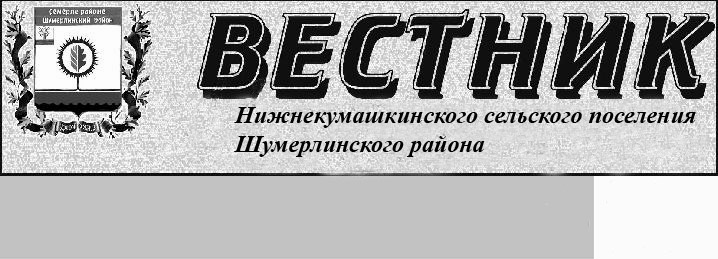 Постановление администрации Нижнекумашкинского сельского поселения Шумерлинского района Чувашской Республики «О мерах по обеспечению пожарной безопасности на территории Нижнекумашкинского сельского поселения   Шумерлинского района в весенне-летний пожароопасный  период 2019 года»От 02.04.2019   №  32                В соответствии со ст. 19 Федерального закона от 21.12.1994 № 69-ФЗ «О пожарной безопасности»,  со ст. 14 Федерального закона от 06.10.2003 г. № 131 – ФЗ «Об общих принципах организации местного самоуправления в Российской Федерации», Законом Чувашской Республики от 18.10.2004 г. № 19 "Об организации местного самоуправления в Чувашской Республике", руководствуясь Уставом Нижнекумашкинского сельского поселения Шумерлинского района Чувашской Республики, в целях обеспечения пожарной безопасности на территории Нижнекумашкинского сельского поселения  Шумерлинского района в весенне-летний пожароопасный  период 2019 года, администрация Нижнекумашкинского сельского поселения постановляет:1. Рекомендовать руководителям предприятий, учреждений и организаций    (независимо от форм собственности), расположенных на территории Нижнекумашкинского сельского поселения  Шумерлинского района:         - принять неотложные меры по обеспечению объектов  водой для целей пожаротушения, ремонту неисправных пожарных гидрантов, установке указателей в местах их размещения, взятию на учёт  всех пожарных водоёмов и гидрантов;- взять под личный контроль работу по обеспечению пожарной безопасности на соответствующих территориях;- организовать своевременную уборку и вывоз мусора, принять меры по запрету разведения костров, сжигания мусора  и сухой растительности на закрепленных территориях;- откорректировать схемы оповещения населения в случае возникновения чрезвычайных ситуаций;         - силы и средства по ликвидации чрезвычайных ситуаций привести в повышенную готовность, в том числе приспособленную для целей пожаротушения технику;- запретить все виды огневых работ без согласования с отделом  надзорной деятельности и профилактической работы по  городу Шумерля, Красночетайскому  и Шумерлинскому районам.2.  Рекомендовать гражданам Нижнекумашкинского сельского поселения иметь в хозяйствах необходимый запас воды, предметы и первичные средства пожаротушения, держать свободными противопожарные разрывы между постройками, не допускать открытый огонь по сжиганию мусора и палу сухой травы.3. Утвердить план мероприятий администрации Нижнекумашкинского сельского поселения Шумерлинского района  по  обеспечению пожарной безопасности на территории Нижнекумашкинского сельского поселения Шумерлинского района в весенне-летний пожароопасный  период 2019 года согласно приложению.4. Настоящее постановление вступает в силу со дня официального опубликования  в печатном издании «Вестник Нижнекумашкинского сельского поселения Шумерлинского района».5. Контроль за исполнением настоящего постановления оставляю за собой.Глава администрации Нижнекумашкинского сельского поселения                                                                                                                                                                                         В.В. ГубановаПриложениеУтверждён постановлением администрацииНижнекумашкинского сельского поселенияШумерлинского района от 02.04.2019 г. № 32ПЛАНмероприятий администрации Нижнекумашкинского сельского поселения Шумерлинского района  по  обеспечению пожарной безопасности на территории Нижнекумашкинского сельского поселения Шумерлинского района в весенне-летний пожароопасный  период 2019 годаПостановление администрации Нижнекумашкинского сельского поселения Шумерлинского района Чувашской Республики «О проведении двухмесячника по санитарно-экологической очистке и благоустройству населённых пунктов Нижнекумашкинского сельского поселения Шумерлинского района»От 02.04.2019   №  33       В целях создания благоприятных условий для проживания граждан, упорядочения работ по санитарно-экологической очистке и благоустройству населенных пунктов, а также обеспечения чистоты и порядка на территории Нижнекумашкинского сельского поселения Шумерлинского района администрация Нижнекумашкинского сельского поселения п о с т а н о в л я е т: Провести с 1 апреля по 31 мая 2019 года двухмесячник по санитарно- экологической очистке и благоустройству населенных пунктов Нижнекумашкинского сельского поселения Шумерлинского района. Рекомендовать:- руководителям предприятий и организаций независимо от форм собственности, расположенных на территории Нижнекумашкинского сельского поселения, организовать работы по очистке улиц и прилегающих территорий предприятий, организаций и учреждений.- Администрации:- организовать население на массовое проведение работ по весенней санитарной очистке улиц населенных пунктов, внутридворовых проездов, детских площадок, придомовых территорий, кладбищ, посадке деревьев и кустарников;- обеспечить  систематическое освещение хода проводимых мероприятий по санитарно- экологической очистке и благоустройству населенных пунктов.Контроль за исполнением настоящего постановления оставляю за собой.Опубликовать настоящее постановление в издании «Вестник Нижнекумашкинского сельского поселения Шумерлинского района» и разместить на официальном сайте Нижнекумашкинского сельского поселения Шумерлинского района. Глава  Нижнекумашкинского  сельского поселения 	                                                                                                   			                                                В.В. Губанова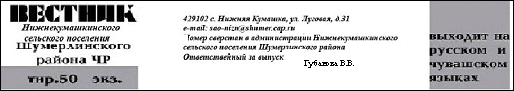 Наименование мероприятияСрок (дата) исполненияОтветственное должностное лицоОтметка об исполнении1. Проведение операции "Жилище - 2019" постоянноГлава администрации Губанова В.В.2.  Организация проведения мероприятий по опашке населенных пунктов и созданию минерализованных полосапрель-май 2019 г.Глава администрации Губанова В.В.3. Разъяснение ограничения доступа населения в лесные массивы на период пожароопасного сезонапостоянноСпециалисты администрации сельского поселения4.Обновление указателей пожарных водоемов и пожарных гидрантов согласно требованиям ГОСТ Р 12.4.026-2001 и НПБ 160-97, обеспечение подъездов к источникам  противопожарного водоснабжениямай 2019 г.Глава администрации Губанова В.В.5. Организация ночного патрулирования гражданами  территорий улиц населенных пунктов («Ночной дозор») в период с 01 мая 2019 года по 20 сентября 2019 года Специалисты администрациисельского поселения6. Обучение населения мерам пожарной безопасности в УКП при Нижнекумашкинской сельской библиотекепостоянно по плануЗав. библиотекойКузнецова В.В.(по согласованию)7. Разъяснительная работа среди населения по вопросам пожарной безопасности с регистрацией в журналахпостоянноСпециалисты администрации сельского поселения8. Подворный обход хозяйств граждан с неблагополучной противопожарной обстановкой, учреждений и организаций на предмет соблюдения правил пожарной безопасности, обеспеченности первичными средствами пожаротушения и надлежащего содержания территорийпо мере необходимостиПрофилактические группыпо пожарной безопасности9. Размещение информационного материала по вопросам пожарной безопасности на сайте Нижнекумашкинской сельского поселения и в печатном издании «Вестник Нижнекумашкинского сельского поселения Шумерлинского района»Периодически, не менее 2 раза в месяцСпециалисты администрации сельского поселения10. Рассмотрение вопросов пожарной безопасности на заседаниях коллегиальных органов и комиссияхежемесячноГлава администрации Губанова В.В.11. Прочие мероприятия:- выдача предписаний по устранению недостатков в сфере ПБ- направление информаций в надзорные органы по нарушениям в сфере ПБ по мере необходимостиСпециалисты администрации сельского поселения